Alternative 2 English- Write wordsUse the lines to help you write the words to match each picture. Use yesterday’s work to help you if you need it. 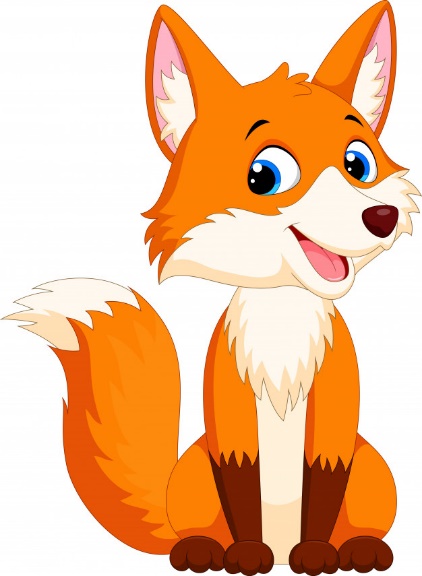 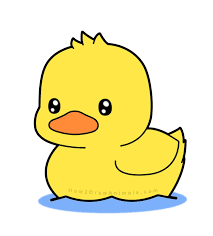 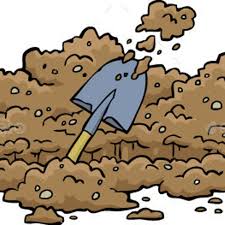 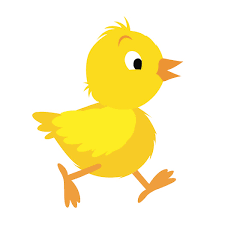 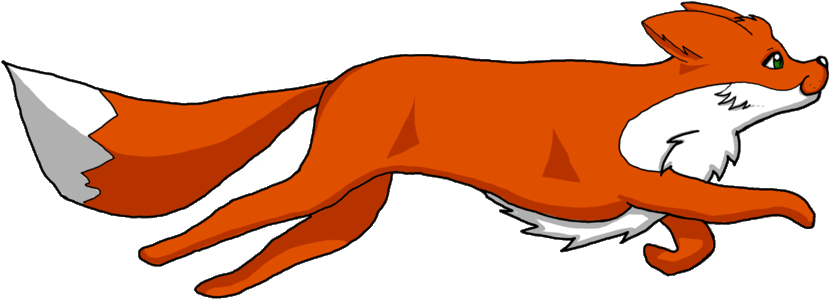 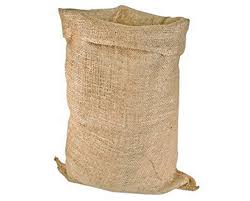 